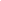 Les Trophées de la Paix 2022 sont remis àMona Lakal (styliste/désigner)Férid Memmich (producteur, Organisation internationale de la francophonie)Sarah Mostrel (chanteuse, auteure)Zéphir Serehen (acteur)Louisa Chabane (actrice, thérapeute)Férid Boughedir (réalisateur)Christine Paolini (actrice, formatrice)Kamal Hamadi (auteur-compositeur-interprète)Esther Dalal (chanteuse)Pierre Foldès (chirurgien, Institut Women Safe)Syrine Benmoussa (chanteuse) David Hadzis (producteur de musique)Marie-Odile Bodenheimer (auteure, poétesse)Marc Cohen (physicien et thérapeute)Nicolle Vassel (comédienne)Simon Shandor (réalisateur, distributeur, acteur)